科学、技术和工艺咨询附属机构第二十二次会议2018年7月2日至7日，加拿大蒙特利尔议程项目4 科学、技术和工艺咨询附属机构通过的建议 22/2.		改性活生物体的风险评估和风险管理 科学、技术和工艺咨询附属机构建议作为卡塔赫纳议定书缔约方会议的缔约方大会通过一项措辞大致如下的决定：作为卡塔赫纳生物安全议定书缔约方会议的缔约方大会，回顾第BS-VII/12号和第XII/24号决定建议在合成生物学问题上采取协调的办法， 重申缔约方大会第XII/24号决定，其中敦促缔约方并邀请其他国家政府根据《公约》序言和第14条采取预防措施，依照国家立法和其他相关国际义务解决合成生物学产生的活生物体、组成部分和产品对生物多样性造成重大减少或丧失的威胁，注意到有很多指导文件和其他资源支持风险评估进程，并确认一些缔约方查明的差距和需要；认识到缔约方对风险评估的具体专题是否需要额外指导意见存在不同看法；又认识到，由于含有人工基因驱动的改性活生物体有可能带来潜在不利影响，因此，在考虑将此种生物体释放到环境之前，需要进行研究和分析，通过具体的指导意见支持的逐案的风险评估也可能是有益的；注意到合成生物学问题特设专家组的结论，鉴于目前关于人工基因驱动的不确定性，在考虑可能释放有可能影响土著人民和地方社区的传统知识、创新、做法、生计和土地和土壤的使用的含有人工基因驱动的改性活生物体时，应获得土著人民和地方社区的自由、事先和知情同意；呼吁开展广泛的国际合作、知识共享和能力建设，以支持缔约方评估[通过基因组编辑产生的改性活生物体]含有人工基因驱动的改性活生物体和改性鱼类对生物多样性的保护和可持续利用产生的潜在不利影响，同时考虑到对人类健康的风险、生物多样性对土著人民和地方社区的价值以及个别国家根据《卡塔赫纳议定书》附件三对这些生物体进行风险评估的相关经验；决定制定一个进程，以确定可供作为卡塔赫纳缔约方会议的缔约方大会审议的改性活生物体风险评估的具体问题并排定优先次序，以便在考虑到附件一的情况下，制定关于所确定具体问题的风险评估的进一步指导意见；又决定将在第十次会议上审议是否需要就[ (a) 通过基因组编辑产生的改性活生物体]；(b) 含有人工基因驱动的改性活生物体，以及 (c) 改性鱼类制定进行风险评估的补充指导材料；还决定设立风险评估问题特设技术专家组，依照科学、技术和工艺咨询附属机构的综合工作方法选出的专家组成 并依照附件二的职权范围行事；决定延长风险评估和风险管理在线论坛的任务期限，以便协助风险评估问题特设技术专家组；邀请各缔约方、其他国家政府、土著人民和地方社区和相关组织向执行秘书提交与在线论坛和特设技术专家组的工作相关的信息；请执行秘书在资源许可的情况下进行以下工作：委托对附件一适用于[（一）通过基因组编辑产生的改性活生物体，]（二）含有人工基因驱动的改性活生物体，（三）改性鱼类的情况进行研究，以便促进上述第5段提及的进程并将其提交不限成员名额的在线论坛和风险评估和风险管理问题特设技术专家组；收集并综合相关信息，以便促进在线论坛和特设技术专家组的工作；协助在线论坛牵头主持人召开讨论和报告讨论结果；召开一次风险评估问题特设技术专家组面对面的会议；请科学、技术和工艺咨询附属机构提出建议，说明是否需要对 [(一) 通过基因组编辑产生的改性活生物体，] (二) 含有人工基因驱动的改性活生物体，(三) 改性鱼类的风险评估提供其他指导材料，供作为卡塔赫纳有多少缔约方会议的缔约方大会第十次会议审议。附件一确定可能需要考虑的改性活生物体风险评估的具体问题并制定其优先次序建议供作为卡塔赫纳生物安全议定书缔约方会议的缔约方大会审议的各项风险评估具体问题的进程应包括进行有结构性的分析，以便评估这些具体问题是否符合以下条件：考虑到进行风险评估的挑战，它们是否是缔约方特别是发展中国家缔约方和经济转型国家确定的优先事项；在《卡塔赫纳议定书》的范围和目标内；对现有风险评估框架、指导意见和方法构成挑战，例如，手头的问题已根据现有风险评估框架进行评估，但构成需要对其进一步加以注意的技术或方法上的具体挑战；解决具体问题的挑战已被明确说明；和考虑到，除其他外： (e)	关于改性活生物体的具体问题：鉴于对人类健康的风险以及生物多样性对土著人民和地方社区的价值，有可能给生物多样性造成 [严重或不可逆转的] 不利影响，并考虑到迫切需要保护生物多样性的具体方面，例如地方/稀有物种，或独特的生境或生态系统；有可能有意或意外地被引入环境；有可能跨越国家边界进行传播；已经或有可能在世界的某处被商业化或使用；和考虑进行一次盘点工作，以确定国家、区域和国际机构是否已启动解决类似问题的资源，如果已经启动，是否可酌情按照《卡塔赫纳议定书》的目标修订或调整这些资源。附件二风险评估问题特设技术专家组的职权范围鉴于合成生物学问题特设技术专家组进行的工作，风险评估问题特设技术专家组应应进行以下工作：(a)	依照附件一和研究报告的数据，审查上文第9(a)段提及的研究报告并分析[(一) 通过基因组编辑产生的改性活生物体，](二) 含有人工基因驱动的改性活生物体，(三) 改性鱼类；(b)	根据关于风险评估的具体问题的第CP-VIII/12号决定，对缔约方确定的现有指导意见中的差距审议是否需要提供进一步指导意见并确定其优先次序；(c)	就(一)拟定关于[通过基因组编辑产生的改性活生物体]含有人工基因驱动的改性活生物体和改性鱼类进行风险评估的指导意见的需要和(二)对附件一作出任何调整提出建议；(d)	编制一份报告供科学、技术和工艺咨询附属机构审议，使科咨机构能提出一份建议，供作为卡塔赫纳生物安全议定书缔约方会议的缔约方大会第十次会议审议。__________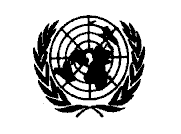 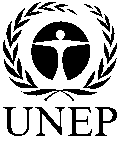 CBDCBDCBD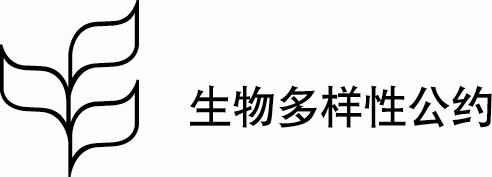 Distr.GENERAL7 July 2018CHINESEORIGINAL: ENGLISH